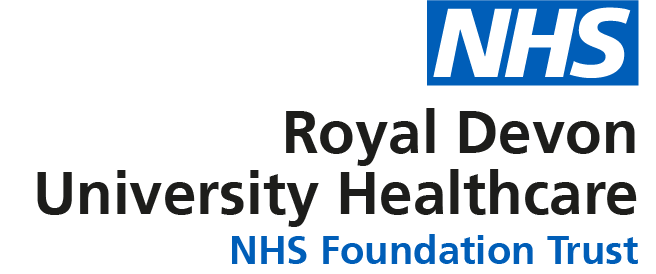 JOB DESCRIPTIONPERSON SPECIFICATIONJOB DETAILS JOB DETAILS Job Title Team Lead Physiotherapist – General Medicine (Renal & Oncology)Reports to Head of Acute Physiotherapy Band 6Department/Directorate Specialist ServicesJOB PURPOSE The post-holder is responsible for providing clinical expertise to the Physiotherapy team working across the Renal & Oncology wards. The post holder will work closely with the Physiotherapists and Occupational Therapists across the department to provide an effective interdisciplinary service for all patients within these specialist areas.  This position is based at the Trust’s eastern services main site, the Royal Devon & Exeter Hospital (Wonford).The post-holder will assess and treat patients with complex conditions including acute admissions and chronic and life-limiting cases.  Clinical responsibilities include gathering comprehensive baseline data as part of the assessment process; developing and implementing patient specific plans; assessment and managing acute respiratory and rehabilitation problems; liaising with the multidisciplinary team to ensure safe and effective discharge or transfer to on-going services within the patient pathway as appropriate.  The post holder will support rotational band 5 and unregistered Therapy staff.  They will be responsible for the induction and training of this staff group and ensuring that all staff have appropriate clinical skills through a process of objective setting, supervision and joint working.  The post holder will also contribute to the training of new physiotherapy staff to meet the requirements for respiratory on-call. The post holder is responsible for ensuring that systems are in place to prioritise and manage the caseload. They will keep updated to ensure the service has a strong evidence base and is delivered in line with national guidance and in particular the management of falls.  They will communicate with the Clinical Lead on a regular basis for example: to seek support with any problems/challenges; to share successes; and to provide regular performance feedback using a range of outcomes including patient satisfaction data.There will also be some wider Therapy department responsibilities. Caseloads will be flexible and at times will involve the provision of service to other areas of the Trust.  This post has a commitment to on call, bank holiday and weekend working.KEY RESULT AREAS/PRINCIPAL DUTIES AND RESPONSIBILITIESTo be responsible for their own workload within the designated clinical area; for the assessment and treatment of patients on a day-to-day basis, including acute respiratory deterioration; management and supervision of the physiotherapy team and students on placement.To be responsible for teaching and leadership within the General Medicine Physiotherapy teamTo deputise appropriately in the absence of the clinical lead physiotherapist on the rotation.To be flexible to support occupational therapy and physiotherapy colleagues in ensuring safe and timely discharge when working in inpatient areas.To actively assist in the smooth running of the service throughout the Royal Devon University Healthcare NHS Foundation Trust.To provide service to other areas of the Trust when operational pressure require it.To provide cover at weekends and Bank Holidays on a rota participating in seven day working as required.KEY WORKING RELATIONSHIPS Areas of Responsibility: Team leadership of the Physiotherapy team working across the General Medicine wards (Renal and Oncology) No. of Staff reporting to this role: (If applicable)1.0 WTE Registered Physiotherapy staff1.0 WTE Unregistered Support staffThe post holder is required to deal effectively with staff of all levels throughout the Trust as and when they encounter on a day to day basis In addition, the post holder will deal with the wider healthcare community, external organisations and the public. This will include verbal, written and electronic media. Of particular importance are working relationships with: ORGANISATIONAL CHART FREEDOM TO ACT Responsible for ensuring confidentiality is maintained at all times in accordance with the data protection act, Trust policy and good practice.To undertake a high standard of Physiotherapy assessment, diagnosis and treatment, this may include complex cases, as an autonomous practitioner.Implements policies and standards appropriately.To work closely with the Clinical Lead in this area to ensure the smooth running of the therapy service in the absence of the Head of Service.COMMUNICATION/RELATIONSHIP SKILLS To build and maintain strong working relationships with Physiotherapists across the service to enable efficient service provision and development of junior and unregistered staff.To maintain a close liaison with other members of the multidisciplinary team through effective communication regarding patient treatment aims, progress and discharge planning (providing written reports and referrals as appropriate).To provide appropriate and timely information to all relevant members of the healthcare team regarding patients’ physiotherapy requirements and changes in progress especially being able to escalate where acute deterioration is noted.To liaise and co-ordinate with other professionals to ensure that physiotherapy interventions are an integral component of the patients’ multidisciplinary care package and actively support and promote the discharge process.To communicate effectively with patients and carers to maximise rehabilitation potential, enabling understanding of their condition and a safe and efficient discharge.To provide specialised advice to clinicians outside of the Trust for continued patient rehabilitation/management to enable effective discharge or prevent admission to hospital.ANALYTICAL/JUDGEMENTAL SKILLSFrequently use clinical reasoning skills and expertise to provide an accurate diagnosis of a patient’s condition Frequently Interpret and act on investigation results to aid diagnosis and the management plans of patients and link closely with the MDT around appropriate patient care.Continually evaluate patient progress, reassessing and altering treatment programmes as required.Analyse clinical and social information from a range of sources and integrate into assessment and development of care plan/treatment plan.To be responsible for the collection and collation of activity and statistical data and evaluate as required, including TARN data.To be responsible for the safe and competent use of specialist equipment patient appliances and aids by patients.To be responsible for monitoring of evidence based therapeutic interventions.To manage clinical risk within own patient case load and support more junior staff to do soPLANNING/ORGANISATIONAL SKILLSTo organise own workload providing expert assessment and treatment as required, ensuring treatment and requests for treatment are prioritised and dealt with promptly and efficiently. To be responsible for setting realistic and attainable treatment goals for patients undertaking regular re-evaluation using appropriate outcome measures. To be responsible for their own workload within the designated clinical area on a day-to-day basis.PATIENT/CLIENT CARE To directly facilitate assessment, planning, implementation, and evaluation of the evidence-based care, including health promotion for unwell patients.To frequently undertake specialist assessment of patients, including those with diverse or complex presentations/multi pathologies, as an autonomous practitioner.To use specialist skills to assess and treat patients with complex conditions within this specialist clinical field and support others to do so.To frequently use clinical reasoning skills and expertise to provide an accurate diagnosis of their condition.Formulate and deliver individualised treatment programmes based on a sound knowledge of evidence-based practice and treatment options using clinical assessment, reasoning skills and knowledge of treatment skills.Deliver therapeutic interventions to optimise individuals' physical activity, mobility, fulfilment of personal goals and independence.Formulate accurate prognoses and recommend best course of intervention, developing comprehensive discharge plans and setting personalised goals for each patient.POLICY/SERVICE DEVELOPMENT Critically appraise evidence from diverse sources to make informed judgements about its quality and application to practice.To work to professional standards as set by the Trust, the HCPC and the Chartered Society of Physiotherapists. FINANCIAL/PHYSICAL RESOURCES To work closely with the Clinical Lead Physiotherapist to ensure equipment and resource levels remain appropriate to maintain service delivery at all times. Demonstrating an awareness of the financial restrictions within which the Therapy department operate.HUMAN RESOURCES To support the training of registered and unregistered Physiotherapy staff to deliver an effective evidenced based service Ensure the Trust appraisal process that identifies in conjunction with appraiser your personal development and training needs are in place.Responsible for maintaining and conducting oneself in a professional manner towards service users, carers, colleagues, and other agencies.To contribute to the clinical supervision/instruction of staff and students working within the clinical area.The post holder as an individual is required to understand their responsibility for respecting and promoting issues of equality, diversity in accordance with good practice and legislation.To assist in the recruitment of departmental staff (selection and interview) as necessary.To actively assist in the smooth running of the whole physiotherapy service throughout the RDUH NHS Foundation Trust.INFORMATION RESOURCES To be responsible for ensuring confidentiality is maintained at all times in accordance with the data protection act, trust policy and good practice.To be responsible for recording personally generated information relating to patient care and management of staff.To actively contribute to the review, update and development of documentation resources used by the Physiotherapy service.To collect data reflecting the activity and performance of the inpatient General Medicine Physiotherapy service.RESEARCH AND DEVELOPMENT To maintain own and others’ awareness of relevant research evidence related to the area of practice and work with others in applying this to practiceTo participate in relevant research activities PHYSICAL SKILLSComputer and keyboard skills are required to complete patient documentation, produce reports and presentationsRequires skills for the input of clinical information to the electronic patient record and all other administrative tasks undertaken. Requires accurate manual clinical skills to deliver effective clinical interventions to patients. PHYSICAL EFFORTFrequent sitting or standing in difficult positions throughout shift.Frequent handling of bariatric patients and patients with reduced mobility requiring maintenance of up to date manual handling training to enable advanced patient handlingMENTAL EFFORTFrequent concentration during assessment and treatment and analysis of outcomes of interventionsBalancing the competing priorities associated with workload and team leadershipEMOTIONAL EFFORTFrequently supporting patients and family with the distressing or emotional impact of traumatic injury, terminal diagnoses and pain.WORKING CONDITIONSExposure to bodily fluidsThe working environment will frequently be noisy and at times contain unpleasant odours OTHER RESPONSIBILITIES Take part in regular performance appraisal.Undertake any training required in order to maintain competency including mandatory training, e.g. Manual HandlingContribute to and work within a safe working environment You are expected to comply with Trust Infection Control Policies and conduct themselves at all times in such a manner as to minimise the risk of healthcare associated infectionAs an employee of the Trust, it is a contractual duty that you abide by any relevant code of professional conduct and/or practice applicable to you.  A breach of this requirement may result in action being taken against you (in accordance with the Trust’s disciplinary policy) up to and including dismissal.You must also take responsibility for your workplace health and wellbeing:When required, gain support from Occupational Health, Human Resources or other sources.Familiarise yourself with the health and wellbeing support available from policies and/or Occupational Health.Follow the Trust’s health and wellbeing vision of healthy body, healthy mind, healthy you. Undertake a Display Screen Equipment assessment (DES) if appropriate to role.APPLICABLE TO MANAGERS ONLY Leading the team effectively and supporting their wellbeing by:Championing health and wellbeing.Encouraging and support staff engagement in delivery of the service.Encouraging staff to comment on development and delivery of the service.Ensuring during 1:1’s / supervision with employees you always check how they are.DISCLOSURE AND BARRING SERVICE CHECKS This post has been identified as involving access to vulnerable adults and/or children and in line with Trust policy successful applicants will be required to undertake a Disclosure & Barring Service Disclosure Check.GENERAL This is a description of the job as it is now.  We periodically examine employees' job descriptions and update them to ensure that they reflect the job as it is then being performed, or to incorporate any changes being proposed.  This procedure is conducted by the manager in consultation with the jobholder.  You will, therefore, be expected to participate fully in such discussions.   We aim to reach agreement on reasonable changes, but if agreement is not possible, we reserve the right to insist on changes to your job description after consultation with you.Everyone within the Trust has a responsibility for, and is committed to, safeguarding and promoting the welfare of vulnerable adults, children and young people and for ensuring that they are protected from harm, ensuring that the Trusts Child Protection and Safeguarding Adult policies and procedures are promoted and adhered to by all members of staff. Job TitleBand 6 Team Lead Physiotherapist – General MedicineRequirementsEssentialDesirableQUALIFICATION/ SPECIAL TRAININGRecognised Physiotherapy trainingB.Sc. / B.Sc (Hons) MSc Physiotherapy/equivalentHCPC RegisteredClinical student supervision trainingEvidence of post-graduate training / coursesMember of CSP / clinical interest group EEEEDDDKNOWLEDGE/SKILLSOrganisational skills: prioritisation, time mgt.Evidence of Interpersonal skills, verbal & written communicationEvidence of complex clinical reasoning skills and goal setting in respiratory careEvidence of use of outcome measuresEvidence of team leadership & team working skillsKnowledge & experience in management of respiratory conditions and acute and chronic medical conditions across a range of areas including tracheostomy managementEvidence of clinical and teaching skillsUnderstanding of community servicesEEEEEEEEEXPERIENCE Post graduate NHS experience in core areas including acute and general medicine which includes respiratory assessmentEvidence of supervision of students/junior staffEvidence of clinical and teaching skills including respiratory managementEvidence of staff appraisal & performance reviewEvidence of standard setting and auditEvidence of multi-agency working and complex discharge planningEvidence of working between Primary & Secondary CareEvidence of previous clinical innovative approachesEvidence of previous involvement in audit/researchEEEEE DDDDPERSONAL ATTRIBUTES Evidence of ability to work as Team memberMotivated towards development of othersAbility to problem solve and show initiativeEEEOTHER REQUIREMENTS Enthusiastic towards postEvidence of flexible approach.Able to complete respiratory on-call dutiesAbility to work flexibly over 7 days including bank holidays and weekendsCar driverComputer literateEEEEEDFREQUENCY(Rare/ Occasional/ Moderate/ Frequent)FREQUENCY(Rare/ Occasional/ Moderate/ Frequent)FREQUENCY(Rare/ Occasional/ Moderate/ Frequent)FREQUENCY(Rare/ Occasional/ Moderate/ Frequent)WORKING CONDITIONS/HAZARDSWORKING CONDITIONS/HAZARDSROMFHazards/ Risks requiring Immunisation ScreeningHazards/ Risks requiring Immunisation ScreeningLaboratory specimensY/NYContact with patientsY/NYExposure Prone ProceduresNNBlood/body fluidsY/NYHazard/Risks requiring Respiratory Health SurveillanceSolvents (e.g. toluene, xylene, white spirit, acetone, formaldehyde and ethyl acetate)Y/NNRespiratory sensitisers (e.g isocyanates)Y/NNChlorine based cleaning solutions (e.g. Chlorclean, Actichlor, Tristel)Y/NYAnimalsY/NYCytotoxic drugsY/NYRisks requiring Other Health SurveillanceRisks requiring Other Health SurveillanceRadiation (>6mSv)Y/NNLaser (Class 3R, 3B, 4)Y/NNDusty environment (>4mg/m3)Y/NNNoise (over 80dBA)Y/NNHand held vibration tools (=>2.5 m/s2)Y/NNOther General Hazards/ RisksOther General Hazards/ RisksVDU use ( > 1 hour daily)Y/NYHeavy manual handling (>10kg)Y/NYDrivingY/NYFood handlingY/NYNight workingY/NYElectrical workY/NNPhysical Effort Y/NYMental Effort Y/NYEmotional Effort Y/NYWorking in isolationY/NNChallenging behaviourY/NY